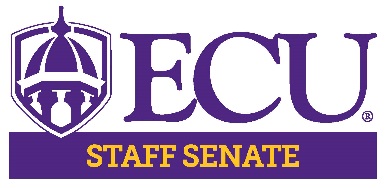 ECU Staff Senate MinutesDate: January 9, 2020Time: 3:00pm to 5:00pmLocation: Main Student Center 249Call to Order:  Senator Michelle BoneRoll Call:  Senator Karen EastwoodMinutes: Approval of December Minutes – Lajuana Carter 1st, Gaelle Deshayes 2nd Minutes ApprovedExecutive Committee CommentsChair – Senator Michelle Bone Chair Elect – Senator Todd Inman -No CommentsVice Chair - Debbie Pettaway -No commentsTreasurer – Senator Robin Mayo commented on the following:Treasurer’s report was sent out by email, no changes. – no questions.Comments on amount of sales at concessions.Secretary –Karen Eastwood -No other CommentsGuest Speakers:Justin Yeoman – Human ResourcesSpoke to the Staff Senate concerning the ECU Employment Engagement Survey – design to give leadership how our employees experience the workplace.Reviews the benefits and results of taken the survey in 2018Goal for 2020 to have at least 50% participationSurvey will go live February 4th.    Email Modern Think will have the survey link.In person lab sessions on both campuses will be schedule for those that work on campus but do not have access to computer.  Confidentially - only Modern Think will have access to raw data of survey.Committee Reports By Laws – Lisa Ormond Committee has located the resolutions that have been created over past years and suggest that this items be placed on the website under Media for record.Revision to the bylaws for February meeting and will bring forward for vote in Feb.Working on creating a History Document about the Staff Senate – how it was create – accomplishment.Communications & Marketing - Scott Nichols – not available butMichelle Bone mention they are working on website and updating broken links.Diversity – No commentHuman Resources – Kristen Wooten2 nominees for the Staff EmeritusBereavement Policy is still be discussed.Hope Lodge if you wish to volunteer or items to give on January 16th.Membership – Michelle BoneNominations are now open. Notify current members if term is ending.Leadership – Aisha PowellB.A.L.L. announcement -encourage to inviteRec and Reward - Gaelle Deshayes Updates on Staff Appreciation Working on ideas – changes due to Budget situation.Talking to Aramark about Popups – snack, coffee for both campuses.Scholarships –Amy EasonPercentage night at Pitt Street Brewing Company for fundraiser for scholarship.Feb. 6 committee will be meeting to choose recipients for Staff Senate Scholarships.Interim Chancellor Ron Mitchelson spoke on the following items:Mentions several recognitions for ECU both National and State.National Recognition – Rise 29 funded by Golden Leaf Foundation over 100 ECU students Princeton Review US World New ranks ECU 39th on Social mobilityEnrollment – up in all 3 areas incoming freshman – 3rd largest in history,incoming graduatestransfer students.Over 19,000 applications for Fall 2020Pirate Promise - https://admissions.ecu.edu/wp-content/pv-uploads/sites/2006/2018/08/AA-AS-AAS-Degree-transfer-info.pdfFacilities Life Sciences and Biotechnology Building. The building will be the new home for ECU's Department of Biology.Medical Education Building is still being discussed.SurveyEncourage to participate in Surveys. Chancellors Search and Employment Engagement.State of the University Invites all to the State of the University on Feb. 5th at 3pm Wright AuditoriumMichelle Bone – Search Committee leads Listening Sessions for Chancellors Search Introduces Search Committee that is attending the meeting.Please see link below to view the listening session of the 2020 Chancellor’s SearchLink to recording: https://mediasite.ecu.edu/MS/Play/c2593889d2b04aee94da890d3f62f73e1d